Max MustermannMusterstraße 3807384 MusterstadtMusterfirmaFrau Gisela MüllerMusterstraße 1589321 MusterstadtMusterstadt, 1. April 2023MotivationsschreibenSehr geehrte Frau Müller,ich bin ein sehr kreativer Mensch und will herausfinden, ob ich meine Leidenschaft zum Beruf machen möchte. Als ich die Stellenanzeige der Musterfirma GmbH gesehen habe war mir klar, dass es dafür keine bessere Möglichkeit geben wird. Deswegen möchte ich mich bei Ihnen als Praktikant im digitalen Marketing bewerben. Die Musterfirma ist für ihre internationale Kundschaft bekannt und sogar Marktführer in Deutschland. Das fasziniert mich sehr und hat in mir den Wunsch geweckt, mehr über kundenorientiertes Marketing zu lernen. Durch meine Ferienjobs in verschiedenen Supermärkten und Einkaufsläden, habe ich darin schon Erfahrungen gesammelt. Dennoch bin ich mir sicher, dass es noch viel zu lernen gibt.Seit ich mit Computern umgehen kann, habe ich mich an verschiedenen Bildbearbeitungsprogrammen versucht. Mittlerweile bin ich sehr gut darin und erstelle zum Beispiel regelmäßig Bilder und Grafiken nach den Wünschen meiner Freunde und Familie. Eine weitere Fähigkeit von mir ist der Umgang mit anderen Menschen. Ich habe sehr viel Spaß daran, mit anderen an gemeinsamen Projekten zu arbeiten und weiß, wie wichtig es ist, sich dabei abzusprechen. In dem Praktikum bei Ihnen will ich meine Stärken und Fähigkeiten bestmöglich einbringen. Außerdem möchte ich die Möglichkeit nutzen, um mich persönlich und fachlich noch weiterzuentwickeln.Ich bin überzeugt, dass das Praktikum bei der Musterfirma eine spannende Herausforderung wird. Ich danke Ihnen, dass Sie meine Bewerbung in Betracht ziehen, und freue mich, von Ihnen zu hören.Mit freundlichen Grüßen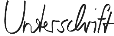 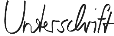 Max Mustermann